Vide-greniers / Brocante du dimanche 18 juin 2017 Vélodrome Le PLACIA à L'Isle-Jourdain — 32600ATTESTATIONOrganisateur : Lions Club de L'Isle-Jourdain Porte du GersJe soussigné (e)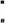 Nom : …………………………………Prénom …………………………   Né(e) le   ………………………………….Adresse   …………………………………………………………………		Tel.   …………………………                  …………………………………………………………………		Mail   …………………………….Code Postal   ………………….     Ville   ………………………………………………Pièce d'identité N O   …………………......................	Délivrée par   ………………….      Le   ………………………… N O d'immatriculation du véhicule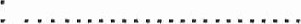 Déclare sur l'honneur : - Ne vendre que des objets personnels et usagés (article L 310-2 du code du commerce) - Ne pas participer à 2 autres (ou plus) manifestations de même nature au cours de l'année civile (article R 321-9 du code pénal)Fait à.   ………………………………………….. Signature   ………………………………………….Cette attestation sera remise à l'organisateur en vue d'une transmission au maire de la commune de L'Isle-Jourdain.BULLETIN D'INSCRIPTIONVide-grenier/Brocante du dimanche 18 juin 2017 du Lions Club de L'Isle-Jourdain.Professionnels : N O RC ………………………………Objets proposés à la vente …………………………………………………………………………………………………Emplacement souhaité : Longueur   .              ML    à 3 € le ML     =         soit TOTAL        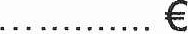  Table sur tréteaux 2m x 0,70m :  Nb            à   2 € pièce            =                    €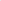 Je demande l’autorisation d'exercer l'activité d'exposant pour la journée du 18 juin 2017 ; j’ai pris connaissance du règlement et m'engage à le respecter.J'envoie à l'adresse ci-dessous mon inscription accompagnée de la photocopie recto-verso de ma carte d'identité, l'attestation ci-dessus et le paiement de ma réservation par chèque à l'ordre du Lions Club de L'Isle-Jourdain.Fait à  Signature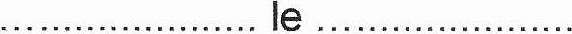 Renseignements/inscriptions. M. Borrel Frédéricchemin Tort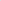 31530 Sainte Livrade fborrel@yahoo.fr Tél : 06 81 28 07 65 http://www.lionsclub-islejourdain.com/Vide-greniers / Brocante du dimanche 18 juin 2017Vélodrome Le PLACIA à L'Isle-Jourdain- 32600RèglementArticle 1 : L'organisateur du vide grenier/brocante est le Lions Club de L'Isle-Jourdain Porte du Gers. La manifestation se tiendra dans l'enceinte du vélodrome Le Placia de 8h à 18h.Article 2 : L’accueil des exposants débute à 6h00 et sera terminé à 8h30.Article 3 : Au-delà de 8h30, les places réservées mais non occupées, pourront être attribuées à d'autres exposants. Les sommes qui avaient été versées resteront alors acquises aux organisateurs.Article 4 : L'exposant qui a réservé un emplacement, mais ne peut participer à la manifestation, pour des raisons indépendantes de sa volonté, doit avertir l'organisateur au moins 1 semaine à l'avance, soit donc avant le 11 juin 2017. Dans ce cas, la somme réglée par l'exposant lui sera remboursée. A défaut de respecter ce délai, la somme versée ne sera pas remboursée et restera propriété de l'organisateur.Article 5 : Dès leur arrivée, les exposants s'installeront à l'emplacement qui leur a été attribué, sans en modifier la disposition. Ils déchargeront les objets à vendre. Ils iront ensuite garer leur véhicule et remorque éventuelle sur le parking situé à proximité, aucun véhicule ne pouvant demeurer dans l'enceinte du vélodrome sauf dérogation accordée par l'organisateur au moment de l'inscription.Article 6 : Les objets exposés à la vente sont sous la responsabilité de l'exposant propriétaire. L'organisateur ne peut être tenu responsable de tout problème tel vol, casse, détérioration.Article 7 : Les exposants s'engagent à se conformer à la législation en vigueur concernant ce type de manifestation :eu égard à la sécurité : produits dangereux, armes, animaux vivants,...eu égard au code du commerce : vente d'objets personnels et usagésChaque exposant signera une attestation en ce sens, soit lors de l'inscription, soit sur place le jour de la manifestation, et fournira une copie d’une pièce d’identité valide En cas de location de matériel auprès de l’organisateur, l’exposant laissera en dépôt une pièce d’identité valide à récupérer à la remise du matériel.Article 8 : Les objets invendus ne pourront pas être abandonnés dans l'enceinte du vélodrome ou dans la rue. Les exposants devront remballer les invendus et les emporter. Tout contrevenant se verra verbalisé par les autorités compétentes en la matière.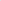 Article 9 : La présence à la manifestation implique l'acceptation du présent règlement. Tout contrevenant devra quitter les lieux sans pouvoir prétendre au remboursement de sa réservation ni à un quelconque dédommagement.